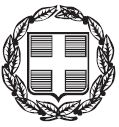 ΠΕΡΙΦΕΡΕΙΑ ΠΕΛΟΠΟΝΝΗΣΟΥΔΙΕΥΘΥΝΣΗ ΔΗΜΟΣΙΑΣ ΥΓΕΙΑΣΚΑΙ ΚΟΙΝΩΝΙΚΗΣ ΜΕΡΙΜΝΑΣ ΠΕΡΙΦΕΡΕΙΑΚΗΣ ΕΝΟΤΗΤΑΣ  ΑΡΓΟΛΙΔΑΣΤΜΗΜΑ ΚΟΙΝΩΝΙΚΗΣ ΑΛΛΗΛΕΓΓΥΗΣ                                                                                                                       ΝΑΥΠΛΙΟ  02-07-2020ΔΕΛΤΙΟ   ΤΥΠΟΥ	Η Κοινωνική Σύμπραξη Περιφερειακής Ενότητας Αργολίδας, με επικεφαλής εταίρο –Δικαιούχο -  την Περιφέρεια Πελοποννήσου / Περιφερειακή  Ενότητα Αργολίδας, η οποία υλοποιεί στην Περιφερειακή Ενότητα Αργολίδας, δράσεις του Επιχειρησιακού Προγράμματος Επισιτιστικής και Βασικής Υλικής Συνδρομής, το οποίο χρηματοδοτείται από το Ταμείο Ευρωπαϊκής Βοήθειας για τους Απόρους (ΤΕΒΑ/FEAD), στα πλαίσια των Αποκεντρωμένων – Νέων Προμηθειών, πράξης 2018-2019Καλείτους Δικαιούχους  του Κοινωνικού Εισοδήματος Αλληλεγγύης (ΚΕΑ)  που  έχουν επιλέξει να είναι και  ωφελούμενοι  του Επιχειρησιακού Προγράμματος «Επισιτιστικής και Βασικής Υλικής Συνδρομής για το Ταμείο Ευρωπαϊκής Βοήθειας για τους Απόρους (ΤΕΒΑ/FEAD), να προσέλθουν για την παραλαβή των κάτωθι  προϊόντων: α) Είδη παντοπωλείου: – ρύζι , τοματοπολτός, καφές , ελαιόλαδο, γάλα εβαπορέ, αλεύρι,  φασόλια, φακές ,ζυμαρικά, ζάχαρη  , μέλι, αλάτι, αρτοσκευάσματα, τυρί φέτα, γραβιέρα, πατάτες, βόειο κρέας, χοιρινό κρέας, κοτόπουλο, λεμόνια &  μήλαβ) Είδη Β. Υ. Σ.: - οδοντόκρεμα, οδοντόβουρτσα , υγρό πιάτων, σαμπουάν, καθαριστικό γενικής χρήσης,  σκόνη πλυντηρίου, υγρό κρεμοσάπουνο, σερβιέτες  & χαρτί υγείαςγ) Σχολικά είδη: -γραφική ύλη & σχολική τσάνταΤο αναλυτικό πρόγραμμα της διανομής, έχει ως εξής :Σύνολο  στην Π.Ε. Αργολίδας:  Δικαιούχοι: 1442 και                                                         Ωφελούμενοι:   2537   Στον αστικό ιστό των πόλεων Ναυπλίου και Άργους , η διανομή θα γίνει κατ’ οίκον.ΔΗΜΟΣ ΝΑΥΠΛΙΟΥ   -----------------ΔΙΚΑΙΟΎΧΟΙ: 430----------ΩΦΕΛΟΥΜΕΝΟΙ: 814Αστικός  ιστός  πόλης Ναυπλίου: (164)   ----- Διανομή κατ’ οίκον , την Τρίτη   07  και την Τετάρτη 08  Ιουλίου  2020Δ.Ε . Μιδέας   +    Δ.Ε.  Τίρυνθας:  (209)  ------Διανομή στην    πλατεία της  εκκλησίας  Αγίας Τριάδας  ,   την Τετάρτη 08 Ιουλίου 2020,  από ώρα  09.00 π.μ.  έως   14.00μ.μ.Δ.Ε. Ναυπλίου  +  Δ.Ε.   Ασίνης: (57) -------Διανομή στην   πλατεία Δρεπάνου , την Πέμπτη 09 Ιουλίου,     από ώρας    09.00 π.μ.  έως   14.00 μ.μ.ΔΗΜΟΣ  ΑΡΓΟΥΣ – ΜΥΚΗΝΩΝ----------ΔΙΚΑΙΟΥΧΟΙ: 745-----------ΩΦΕΛΟΥΜΕΝΟΙ: 1241 Αστικός  ιστός πόλης Άργους :(357)--------Διανομή κατ’ οίκον, την Τετάρτη 08 , την Πέμπτη 09 και την Παρασκευή  10 Ιουλίου 2020Δ.Ε. Αργους    +   Δ.Ε. Αλέας : (90)------ Διανομή  στο προαύλιο  του κτηνιατρείου  Άργους , την Πέμπτη 09 Ιουλίου 2020 , από ώρα  09.00 π.μ.  έως   14.00μ.μ.Δ.Ε. Κουτσοποδίου   + Δ.Ε. Μυκηνών  + Δ.Ε. Λυρκείας : (66) ------Διανομή   στο προαύλιο του Δημοτικού  σχολείου Κουτσοποδίου , την Τρίτη 07 Ιουλίου 2020, από ώρα 09.00 π.μ.  έως   14.00μ.μ.Δ.Ε. Λέρνας   +   Δ.Ε. Νέας  Κίου   +  Δ.Ε. Αχλαδοκάμπου : (232)----------Διανομή  στο προαύλιο του παλαιού Δημαρχείου των Μύλων  , την Τρίτη 07 Ιουλίου 2020 , από ώρα 09.00 π.μ.  έως   14.00μ.μ.ΔΗΜΟΣ  ΕΠΙΔΑΥΡΟΥ------------------------ΔΙΚΑΙΟΥΧΟΙ: 98---------------ΩΦΕΛΟΥΜΕΝΟΙ: 199  Δ.Ε. Επιδαύρου     +   Δ.Ε. Ασκληπιείου  :  Διανομή     στο προαύλιο της εκκλησίας του Αγίου Βασιλείου στο Λυγουριό,    την Παρασκευή    10-07-2020  από  ώρα:    09.00 π.μ.   μέχρι    14.00μ.μ.ΔΗΜΟΣ   ΕΡΜΙΟΝΙΔΑΣ----------------ΔΙΚΑΙΟΥΧΟΙ: 169------------------ΩΦΕΛΟΥΜΕΝΟΙ: 283Δ.Ε.  Κρανιδίου      +     Δ.Ε. Ερμιόνης :  Διανομή στο αμαξοστάσιο του Δήμου Ερμιονίδας στην περιοχή Αυλώνα Κρανιδίου, την  Πέμπτη 09   Ιουλίου 20202 από  ώρα:    09.00 π.μ.  έως     14.00 μ.μ.Οι δικαιούχοι του προγράμματος, θα παραλαμβάνουν την ποσότητα που τους αναλογεί, με την επίδειξη του δελτίου της αστυνομικής τους ταυτότητας και του αριθμού ΑΜΚΑ (σε επίσημο έγγραφο) .Σε περίπτωση που ο ωφελούμενος δεν δύναται να προσέλθει αυτοπροσώπως  στο σημείο διανομής, τα προϊόντα μπορούν να παραλαμβάνονται από τρίτο πρόσωπο που φέρει εξουσιοδότηση του ωφελούμενου, με σφραγίδα βεβαίωσης γνήσιου της υπογραφής του ή συμβολαιογραφικό πληρεξούσιο, έχοντας μαζί και τον αριθμό ΑΜΚΑ του ωφελούμενου, (σε επίσημο έγγραφο).                                                                                                         Ο ΑΝΤΙΠΕΡΙΦΕΡΕΙΑΡΧΗΣ                                                                                                                   Π.Ε.ΑΡΓΟΛΙΔΑΣ                                                                                                             ΙΩΑΝΝΗΣ  ΜΑΛΤΕΖΟΣ